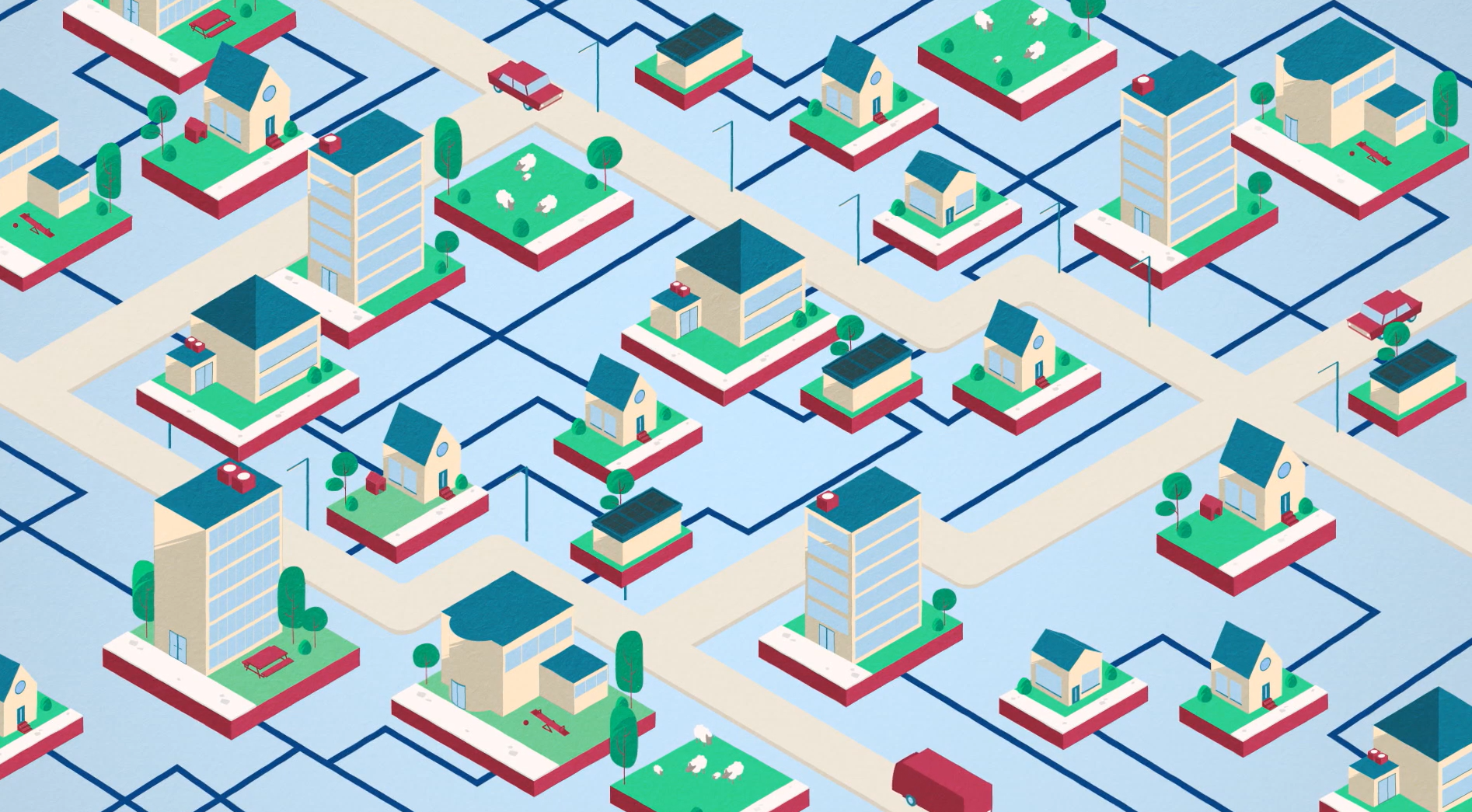 Kaders voor participatie van bewoners in een BESIn de huidige wetgeving beslissen woningeigenaren hoe zij hun huis willen verwarmen. In de toekomst kan de gemeente besluiten de aardgasleiding te verwijderen waardoor bewoners gedwongen worden te kiezen voor een alternatief. Dat is echter nu nog niet het geval. De gemeente (de gemeenteraad) zal aangeven over welke keuzes bewoners kunnen meepraten en welke keuzes vastliggen. Het geeft duidelijkheid en vertrouwen wanneer dit in een vroeg stadium gecommuniceerd wordt richting alle teamleden en de bewoners. Wanneer de initiatiefnemers hebben gekozen voor het ontwikkelen van een BES-systeem liggen de volgende keuzes in ieder geval vast: De keuze voor de basistechniek  een modulair energiesysteem (MES)De keuze voor eigenaarschap  een coöperatieHoe betrek je bewoners bij het BES?Het is belangrijk om aan het begin van het proces te bepalen hoe de bewoners van een buurt betrokken gaan worden bij het Buurt Energie Systeem (BES). Het invoeren van een BES is namelijk best complex. Het werkt goed wanneer er koplopers zijn (initiatiefnemers) die actief meewerken, maar ook dat middengroepen in de buurt bereikt worden. Wanneer er al een energietransitie bewonersinitiatief is, werk dan in co-creatie met deze groep mensen.We adviseren een participatiemix. Een participatiemix wordt opgesteld aan de hand van de samenstelling van de buurt, het eigendom van de woningen, de motivatie en het initiatief dat bewoners willen nemen. De traditionele participatieladder gaat van informeren, via raadplegen naar adviseren, meebeslissen en co-creatie. Hoe hoger op de ladder, hoe inclusiever het participatieproces. Voor de energietransitie en het ontwikkelen van een BES hebben we álle participatieniveaus nodig. 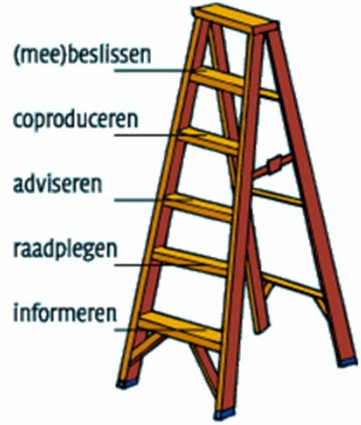 Het werkt goed wanneer bewoners worden betrokken bij de keuze voor de participatiemix. Start daarom met een interviewronde met ongeveer 10-15 bewoners/sleutelpersonen uit de buurt en streef naar een dwarsdoorsnede van de bewoners. Dit levert, naast input over hun houding ten aanzien van de energietransitie, informatie op over hoe je de bewoners het beste kunt betrekken. Voorbeeldvragen voor de interviewronde vind je hier. De motivaties van bewoners om betrokken te zijn bij een BES loopt uiteen en daarom horen er verschillende middelen bij:InformerenWebsiteNieuwsbriefFilmpjes op social mediaStuk uit de (lokale) krantConsulterenEnquêteInterview en/of gesprekSocial media MeedenkenThemabijeenkomstWebinarCo-creërenWerkgroepKennissessieKeuzes per themaDe keuzes die worden voorgelegt aan bewoners zal verschillen per locatie. De onderstaande keuzes zijn een suggestie. Als de locatie het vraagt, kan hier altijd vanaf geweken worden. In de ene wijk hebben bewoners meer behoefte aan meedenken dan in de andere. Denk daarom ook altijd aan verschillende manieren waarop bewoners invloed kunnen uitoefenen. Sommige mensen willen actief meedenken in een werkgroep, anderen willen alleen af een toe een enquête invullen en de meesten willen er zo min mogelijk tijd en energie in steken.BewonersparticipatieKeuze over structuur van werkgroepen en bewonersdeelname. Zie ook het document ‘BES Team’. Een keuze kan zijn dat werkgroepen met een kernteam werken aan inhoudelijke stukken en bewoners iedere 6 weken geïnformeerd worden en suggesties kunnen doen of amenderen. Keuze over het percentage bewoners dat deelneemt aan een BES in de wijk. Dit hangt mede af van percentage wat nodig is voor techniek en financiën. Een mooi streefpercentage is 80%.Keuze over oordeel BES. Op welke momenten en op welke manier peilen we het draagvlak voor het project en wanneer doen we dat voor de laatste keer? Juridische structurenKeuze over doelstelling van de coöperatie. Gaat de coöperatie zich slechts met warmte bezighouden of heeft zij een bredere doelstelling voor de buurt? Dit wordt vastgelegd in de statuten.Keuze over werking Algemene Leden Vergadering (ALV). Hoe vaak komt de ALV bijeen? Is er een verschil in positie van particuliere eigenaren en huurders?Techniek en financiënKeuze over extra opties in de techniek. Worden er naast een Modulair Energie Systeem (MES /warmtestation) andere diensten/technieken zoals glasvezel of laadpalen aangeboden? Keuze over betaalbaarheid en financiële hulpbronnen. Hoe duur wordt het systeem en wie gaat wat betalen? Betalen bewoners mee in hun maandelijkse lasten of niet? OmgevingsmanagementKeuze over koppelkansen. Zijn er mogelijkheden om dit project te koppelen aan andere initiatieven om de buurt te verbeteren?